Уведомлениеоб обсуждении идеи (концепции) предлагаемого правового регулированияНастоящим Департамент лицензирования и регионального государственного контроля Томской области (далее – Департамент) извещает о начале обсуждения идеи (концепции) предлагаемого правового регулирования и сборе предложений заинтересованных лиц.Предложения принимаются по адресу: 634029, г. Томск, ул. Белинского, д.15а, а также по адресу электронной почты: snv@palata.tomsk.ru.Сроки приема предложений: с 21.09.2023 по 04.10.2023.Место размещения уведомления в информационно-телекоммуникационной сети Интернет (полный электронный адрес): http://orv-tomsk.ru/publichnye_konsultacii/.Все поступившие предложения будут рассмотрены. Сводка предложений будет размещена на сайте «Инвестиционный портал Томской области» (http://www.investintomsk.ru/) не позднее 18.10.2023.1. Описание проблемы, на решение которой направлено предлагаемое правовое регулирование: Проект постановления Администрации Томской области «О внесении изменений в постановление Администрации Томской области от 21.09.2021 № 392а» (далее – проект постановления) направлен на реализацию положений пункта 3 части 2 статьи 3, статей 22-25, статьи 52 Федерального закона от 31 июля 2020 года № 248-ФЗ «О государственном контроле (надзоре) и муниципальном контроле в Российской Федерации» (далее – Федеральный закон № 248-ФЗ) с учетом сложившейся практики осуществления регионального государственного контроля (надзора) в сфере перевозок пассажиров и багажа легковым такси на территории Томской области.В целях повышения эффективности и результативности указанного вида контроля проектом постановления предлагается внести ряд изменений в Положение о региональном государственном контроле (надзоре) в сфере перевозок пассажиров и багажа легковым такси на территории Томской области (далее – Положение о региональном государственном контроле (надзоре), утвержденное постановлением Администрации Томской области от 21.09.2021 № 392а. В 2021 году Департаментом в ходе осуществления регионального государственного контроля (надзора) в сфере перевозок пассажиров и багажа легковым такси (далее -  региональный государственный контроль (надзор) составлено 30 протоколов об административных правонарушениях.С 10 марта 2022 года постановлением Правительства Российской Федерации           от 10.03.2022 № 336 «Об особенностях организации и осуществления государственного контроля (надзора), муниципального контроля» (далее – постановление № 336) введен мораторий на проведение проверок в отношении видов контроля (надзора), регулируемых Федеральным законом № 248-ФЗ.В 2022 году Департаментом в ходе осуществления регионального государственного контроля (надзора) составлено 4 протокола об административных правонарушениях в сфере перевозок пассажиров и багажа легковым такси.Пунктом 2 постановления №  336 закреплено, что контрольный (надзорный) орган вместо проведения контрольных (надзорных) мероприятий должен уделять большое внимание осуществлению профилактических мероприятий, в частности профилактическому визиту.Принимая во внимание изложенное, в целях повышения эффективности и результативности осуществления регионального государственного контроля (надзора) на территории Томской области проектом постановления предлагается дополнить Положение о региональном государственном контроле (надзоре) разделом, регламентирующим механизм  управления рисками причинения вреда (ущерба) охраняемым законом ценностям при осуществлении регионального государственного контроля (надзора), установить категории риска причинения вреда (ущерба) охраняемым законом ценностям (далее – категории риска) и критерии отнесения объектов контроля к категориям риска.Так же проектом постановления предлагается расширить перечень случаев  проведения обязательных профилактических визитов. Обязательный профилактический визит проводится в отношении объектов контроля, отнесенных к категории значительного риска.2. Цели предлагаемого правового регулирования.Проект постановления направлен на реализацию положений пункта 3 части 2 статьи 3, статей 22-25, статьи 52 Федерального закона   № 248-ФЗ с учетом сложившейся практики осуществления регионального государственного контроля (надзора).Цель предлагаемого правового регулирования  - повышение результативности и эффективности проведения контрольных (надзорных) и профилактических мероприятий при осуществлении государственного контроля (надзора).Проектом постановления в Положение о региональном государственном контроле (надзоре) будет введен раздел, регламентирующий механизм управления рисками.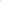 Проведение обязательного профилактического визита будет предусмотрено в отношении объектов контроля, отнесенных к категории значительного риска.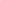 2-1. Ожидаемый результат (выраженный установленными разработчиком показателями) предлагаемого правового регулирования: Введение раздела, регламентирующего механизм  управления рисками причинения вреда (ущерба) охраняемым законом ценностям при осуществлении регионального государственного контроля (надзора), установление категорий риска причинения вреда (ущерба) охраняемым законом ценностям (далее – категории риска) и критерии отнесения объектов контроля к категориям риска позволит повысить эффективность контрольных (надзорных) и профилактических мероприятий в отношении недобросовестных контролируемых лиц без возложения дополнительной административной нагрузки на контролируемых лиц, соблюдающих установленные обязательные требования при осуществлении перевозок пассажиров и багажа легковым такси.3. Действующие нормативные правовые акты, поручения, другие решения, из которых вытекает необходимость разработки предлагаемого правового регулирования в данной области: Статьи 22-25, статья 52 Федерального закона от 31 июля 2020 года № 248-ФЗ.4. Планируемый срок вступления в силу предлагаемого правового регулирования: ноябрь 2023 года.5. Сведения о необходимости или отсутствии необходимости установления переходного периода: отсутствуют.6. Сравнение возможных вариантов решения проблемы7. Иная информация по решению разработчика, относящаяся к сведениям о подготовке идеи (концепции) предлагаемого правового регулирования: отсутствует.К уведомлению прилагаются:Вариант 1Вариант 26.1. Содержание варианта решения выявленной проблемыВариант, используемый в настоящее время: Механизм  управления рисками причинения вреда (ущерба) охраняемым законом ценностям при осуществлении регионального государственного контроля (надзора), категории риска причинения вреда (ущерба) охраняемым законом ценностям и критерии отнесения объектов контроля к категориям риска при осуществлении регионального государственного контроля (надзора) в сфере перевозок пассажиров и багажа легковым такси не установленыПредлагаемый вариант: Положением о региональном государственном контроле (надзоре) в сфере перевозок пассажиров и багажа легковым такси на территории Томской области установлен механизм  управления рисками причинения вреда (ущерба) охраняемым законом ценностям при осуществлении регионального государственного контроля (надзора)6.2. Качественная характеристика и оценка численности потенциальных адресатов предлагаемого правового регулирования в среднесрочном периодеПо состоянию на 31 августа 2023 года  3 242 объекта, осуществляют  перевозку пассажиров и багажа легковым такси на территории Томской области По состоянию на 31 августа 2023 года  3 242 объекта, осуществляют  перевозку пассажиров и багажа легковым такси на территории Томской области6.3. Оценка дополнительных расходов (доходов) потенциальных адресатов предлагаемого правового регулирования, связанных с его введениемРасходы (доходы) отсутствуютРасходы (доходы) отсутствуют6.4. Оценка расходов (доходов) областного бюджета, связанных с введением предлагаемого правового регулированияРасходы (доходы) отсутствуютРасходы (доходы) отсутствуют6.5. Оценка возможности достижения заявленных целей предлагаемого правового регулирования посредством применения рассматриваемых вариантов предлагаемого правового регулированияНевозможноВысокая6.6. Оценка рисков неблагоприятных последствийПроведение и выбор вида контрольного (надзорного) мероприятия, профилактического мероприятия не соответствует степени риска причинения вреда (ущерба) охраняемым законом ценностям при осуществлении контролируемым лицом подконтрольного вида деятельностиРиски отсутствуют1.Перечень вопросов для участников публичных консультацийна 1 л.